GULBENES NOVADA DOMES LĒMUMSGulbenēPar dzīvokļa īpašuma “Gaujmalas” – 11, Sinole, Lejasciema pagasts, Gulbenes novads, trešās izsoles rīkošanu, noteikumu un sākumcenas apstiprināšanuGulbenes novada dome 2023.gada 27.aprīlī pieņēma lēmumu Nr. GND/2023/415 “Par dzīvokļa īpašuma “Gaujmalas” – 11, Sinole, Lejasciema pagasts, Gulbenes novads, otrās izsoles rīkošanu, noteikumu un sākumcenas apstiprināšanu” (protokols Nr. 7; 61.p.), ar kuru nolēma rīkot dzīvokļa īpašuma “Gaujmalas” – 11, Sinole, Lejasciema pagasts, Gulbenes novads, kadastra numurs 5064 900 0105, otro izsoli, apstiprināt izsoles noteikumus un nosacīto cenu. Otrās izsoles apstiprinātā nosacītā cena (izsoles sākumcena) 3120 EUR (trīs tūkstoši viens simts divdesmit euro). Uz 2023.gada 8.jūnijā rīkoto izsoli (otrā izsole) nepieteicās neviens pretendents, līdz ar to izsole ir bijusi nesekmīga.Publiskas personas mantas atsavināšanas likuma 32.panta otrās daļas 1.punkts nosaka, ka pēc otrās nesekmīgās izsoles institūcija, kas organizē nekustamā īpašuma atsavināšanu (9.pants), var rīkot trešo izsoli ar augšupejošu soli, pazeminot izsoles sākumcenu ne vairāk kā par 60 procentiem no nosacītās cenas.Īpašuma novērtēšanas un izsoļu komisija izvērtējot situāciju, iesaka rīkot trešo izsoli ar augšupejošu soli un noteikt trešās izsoles sākumcenu 1950 EUR (viens tūkstotis deviņi simti piecdesmit euro).Ņemot vērā Gulbenes novada domes Īpašuma novērtēšanas un izsoļu komisijas 2023.gada 8.jūnija sēdes lēmumu, protokols Nr. GND/2.7.2/23/80, pamatojoties uz Pašvaldību likuma 10.panta pirmās daļas 16.punktu, kas nosaka, ka dome ir tiesīga izlemt ikvienu pašvaldības kompetences jautājumu; tikai domes kompetencē ir lemt par pašvaldības nekustamā īpašuma atsavināšanu un apgrūtināšanu, kā arī par nekustamā īpašuma iegūšanu, savukārt šā likuma 10.panta pirmās daļas 21.punktu, kas nosaka, ka dome ir tiesīga izlemt ikvienu pašvaldības kompetences jautājumu; tikai domes kompetencē ir pieņemt lēmumus citos ārējos normatīvajos aktos paredzētajos gadījumos, Publiskas personas mantas atsavināšanas likuma 3.panta pirmās daļas 1.punktu un otro daļu, 10.pantu, 15.pantu, un Attīstības un tautsaimniecības komitejas ieteikumu, atklāti balsojot: PAR – ___; PRET - ___; ATTURAS - ___, Gulbenes novada dome NOLEMJ:1. ATZĪT 2023.gada 8.jūnijā rīkoto Gulbenes novada pašvaldībai piederošā dzīvokļa īpašuma “Gaujmalas” – 11, Sinole, Lejasciema pagasts, Gulbenes novads, kadastra numurs 5064 900 0105, otro izsoli par nesekmīgu.2. RĪKOT Gulbenes novada pašvaldībai piederošā dzīvokļa īpašuma “Gaujmalas” – 11, Sinole, Lejasciema pagasts, Gulbenes novads, kadastra numurs 5064 900 0105, kas sastāv no četristabu dzīvokļa, 85,9 kv.m. platībā (telpu grupas kadastra apzīmējums 5064 016 0011 005 011), un pie tā piederošām kopīpašuma 9160/201000 domājamām daļām no daudzdzīvokļu mājas (būves kadastra apzīmējums 5064 016 0011 005), trešo izsoli.3. APSTIPRINĀT Gulbenes novada pašvaldībai piederošā dzīvokļa īpašuma “Gaujmalas” – 11, Sinole, Lejasciema pagasts, Gulbenes novads, kadastra numurs 5064 900 0105, trešās izsoles sākumcenu 1950 EUR (viens tūkstotis deviņi simti piecdesmit euro).4. APSTIPRINĀT Gulbenes novada pašvaldībai piederošā dzīvokļa īpašuma “Gaujmalas” – 11, Sinole, Lejasciema pagasts, Gulbenes novads, kadastra numurs 5064 900 0105, trešās izsoles noteikumus (Pielikums), kas ir šī lēmuma neatņemama sastāvdaļa.5. UZDOT Gulbenes novada domes Īpašuma novērtēšanas un izsoļu komisijai organizēt Gulbenes novada pašvaldībai piederošā dzīvokļa īpašuma “Gaujmalas” – 11, Sinole, Lejasciema pagasts, Gulbenes novads, kadastra numurs 5064 900 0105, trešo izsoli.Gulbenes novada domes priekšsēdētājs 						A.CaunītisSagatavoja: L.BašķerePielikums 29.06.2023. Gulbenes novada domes lēmumam Nr. GND/2023/Gulbenes novada pašvaldības DZĪVOKĻA ĪPAŠUMA “GAUJMALAS” – 11, SINOLE, LEJASCIEMA PAGASTS, GULBENES NOVADS,  TREŠĀS IZSOLES NOTEIKUMI1. Vispārīgie noteikumi1.1. Šie noteikumi nosaka kārtību, kādā tiek rīkota trešā mutiskā atklātā izsole ar augšupejošu soli Gulbenes novada pašvaldības dzīvokļa īpašuma “Gaujmalas” – 11, Sinole, Lejasciema pagasts, Gulbenes novads, kadastra numurs 5064 900 0105, (turpmāk – Objekts) pircēja noteikšanai. 1.2. Izsole notiek ievērojot Pašvaldību likumu, Publiskas personas mantas atsavināšanas likumu un šos izsoles noteikumus.1.3. Objekta izsoli rīko Gulbenes novada domes izveidotā Īpašuma novērtēšanas un izsoļu komisija (turpmāk – Izsoles komisija).1.4. Ziņas par izsolē atsavināmo Objektu:1.4.1. Gulbenes novada pašvaldības dzīvokļa īpašuma “Gaujmalas” – 11, Sinole, Lejasciema pagasts, Gulbenes novads, kadastra numurs 5064 900 0105, kas sastāv no četristabu dzīvokļa, 85,9 kv.m. platībā (telpu grupas kadastra apzīmējums 5064 016 0011 005 011), un pie tā piederošām kopīpašuma 9160/201000 domājamām daļām no daudzdzīvokļu mājas (būves kadastra apzīmējums 5064 016 0011 005). 1.4.2. Objekts ir Gulbenes novada pašvaldības īpašums. Tas reģistrēts Vidzemes rajona tiesas Zemesgrāmatu nodaļas Lejasciema pagasta zemesgrāmatas nodalījumā Nr.100000506389 11.1.4.3. Pirmpirkuma tiesības uz Objekta iegādi nav.1.5. Sludinājums par Objekta atsavināšanu izsolē tiek publicēts Gulbenes novada pašvaldības bezmaksas izdevumā “Gulbenes novada ziņas”, Latvijas Republikas oficiālajā izdevumā “Latvijas Vēstnesis”, laikrakstā “Dzirkstele”, Gulbenes novada pašvaldības tīmekļa vietnē www.gulbene.lv.1.6. Ar izsoles noteikumiem var iepazīties Gulbenes novada pašvaldības tīmekļa vietnē www.gulbene.lv.1.7. Izsoles pretendentam, sākot no pirmā sludinājuma publicēšanas dienas, ir tiesības iepazīties ar Objektu, tā tehniskajiem rādītājiem – dokumentiem, kuri raksturo Objektu un ir pašvaldības rīcībā, iepriekš sazinoties e-pastā: dome@gulbene.lv, pa tālruni 64497616 (Gulbenes novada Lejasciema pagasta pārvalde) vai 28379485 (Gulbenes novada Lejasciema pagasta pārvaldes vadītājs M.Milns).2. Izsoles veids, maksājumi un samaksas kārtība2.1. Objekta atsavināšanas veids ir mutiska atklāta izsole ar augšupejošu soli.2.2. Maksāšanas līdzekļi – 100% euro.2.3. Objekta izsoles sākumcena ir 1950 EUR (viens tūkstotis deviņi simti piecdesmit euro).2.4. Objekta nodrošinājums tiek noteikts 10% apmērā no izsoles nosacītās cenas, t.i. 195 EUR (viens simts deviņdesmit pieci euro). Tas iemaksājams pirms pieteikuma iesniegšanas, bezskaidras naudas norēķinu veidā, Gulbenes novada pašvaldības, reģistrācijas Nr.90009116327, kontā Nr.LV81UNLA0050019845884, AS “SEB banka”, norādot maksājuma mērķi “Dzīvokļa īpašuma “Gaujmalas” – 11, Sinole, Lejasciema pagasts, Gulbenes novads, izsoles nodrošinājums”. Nodrošinājums uzskatāms par iesniegtu, ja attiecīgā naudas summa ir saņemta norādītajā bankas kontā.2.5. Objekta izsoles solis tiek noteikts 97 EUR (deviņdesmit septiņi euro).2.6. Objektu iespējams iegādāties ar tūlītēju samaksu vai slēdzot nomaksas pirkuma līgumu uz laiku līdz vienam gadam.2.7. Objektu pērkot ar tūlītēju samaksu, nosolītā augstākā summa, atrēķinot naudā iemaksāto nodrošinājumu, jāsamaksā divu nedēļu laikā no izsoles dienas, ieskaitot to bezskaidras naudas norēķinu veidā Gulbenes novada pašvaldības norādītajā kontā Nr.LV81UNLA0050019845884, AS “SEB banka”, kods UNLALV2X, ar atzīmi “Dzīvokļa īpašuma “Gaujmalas” – 11, Sinole, Lejasciema pagasts, Gulbenes novads, pirkuma maksa”.2.8. Objektu pērkot uz nomaksu, divu nedēļu laikā no izsoles dienas jāsamaksā avanss 10% apmērā no piedāvātās augstākās summas, ieskaitot to bezskaidras naudas norēķinu veidā Gulbenes novada pašvaldības norādītajā kontā Nr.LV81UNLA0050019845884, AS “SEB banka”, kods UNLALV2X, ar atzīmi “Dzīvokļa īpašuma “Gaujmalas” – 11, Sinole, Lejasciema pagasts, Gulbenes novads, avanss”. Iemaksātā nodrošinājuma summa tiek ieskaitīta avansā.Izsoles dalībniekiPar izsoles dalībnieku var kļūt jebkura fiziska vai juridiska persona, kura līdz reģistrācijas brīdim ir iemaksājusi šo noteikumu 2.4.punktā noteikto nodrošinājumu, izsoles noteikumos noteiktajā termiņā iesniegusi pieteikumu dalībai izsolē un izpildījusi visus izsoles priekšnoteikumus, kurai nav Valsts ieņēmuma dienesta administrēto nodokļu (nodevu) parādu Latvijas Republikā vai valstī, kurā tā reģistrēta, tajā skaitā, valsts sociālās apdrošināšanas iemaksu parādi, kas kopsummā pārsniedz 150 EUR, kā arī nav maksājumu (nodokļi, nomas maksājumi utt.) parādu attiecībā pret Gulbenes novada pašvaldību.Izsoles dalībniekiem nedrīkst būt pasludināta maksātnespēja, tiem nav uzsākts likvidācijas process, to saimnieciskā darbība nav apturēta vai pārtraukta, vai nav uzsākta tiesvedība par darbības izbeigšanu, maksātnespēju vai bankrotu.Izsoles komisijas locekļi nevar būt Objekta pircēji, kā arī nevar pirkt Objektu citu personu uzdevumā.Izsoles pretendentu reģistrācija Izsoļu dalībnieku reģistrāIzsoles komisija, saņemot pieteikumu par piedalīšanos izsolē, sastāda izsoles dalībnieku sarakstu, kurā fiksē izsoles pretendentus pieteikumu iesniegšanas secībā.Pieteikums par piedalīšanos izsolē kopā ar izsoles noteikumos nosauktajiem dokumentiem iesniedzams personīgi Gulbenes novada valsts un pašvaldības vienotajā klientu apkalpošanas centrā vai nosūtot pa pastu ar norādi “Pieteikums nekustamā īpašuma izsolei” (Gulbenes novada pašvaldība, Ābeļu iela 2, Gulbene, Gulbenes novads, LV – 4401), vai elektroniski (iesniegums, kas parakstīts ar drošu elektronisko parakstu) uz e-pasta adresi: dome@gulbene.lv, līdz 2023.gada 8.augusta plkst.15.00.Lai reģistrētos par izsoles dalībnieku izsoles noteikumos noteiktajā termiņā jāiesniedz:Fiziskai personai:pieteikums, kurā jānorāda: vārds, uzvārds, personas kods vai dzimšanas datums (personai, kurai nav piešķirts personas kods), kontaktadrese, personas papildu kontaktinformācija – elektroniskā pasta adrese un tālruņa numurs (ja tāds ir); izziņa, ka attiecībā pret Gulbenes novada pašvaldību nav maksājumu (nodokļi, nomas maksājumi utt.) parādu;maksājuma uzdevums par nodrošinājuma naudas samaksu.Pirms pretendenta reģistrēšanas izsoles dalībnieku sarakstā Izsoles komisija attiecībā uz fizisku personu pārbaudīs informāciju par tās saimniecisko darbību, Valsts ieņēmumu dienesta administrēto nodokļu parādiem, tajā skaitā valsts sociālās apdrošināšanas obligāto iemaksu parādiem, kas kopsummā pārsniedz 150 eiro, iegūstot informāciju Valsts ieņēmumu dienesta administrēto nodokļu (nodevu) parādnieku datubāzē. Faktu, ka informācija iegūta minētajā datubāzē, apliecina izdruka no šīs datubāzes, kurā fiksēts informācijas iegūšanas laiks.juridiskai personai: pieteikums, kurā jānorāda: nosaukums, reģistrācijas numurs, juridiskā adrese, papildu kontaktinformācija – elektroniskā pasta adrese un tālruņa numurs (ja tāds ir), solītāja pārstāvja vārds, uzvārds;attiecīgās institūcijas pilnvarojums iesniegt pieteikumu dalībai izsolē un pilnvarojums pārstāvībai izsolē (ja to nedara pārvaldes institūcija (amatpersona));izziņa, ka attiecībā pret Gulbenes novada pašvaldību nav maksājumu (nodokļi, nomas maksājumi utt.) parādu;maksājuma uzdevums par nodrošinājuma naudas samaksu.Pirms pretendenta reģistrēšanas izsoles dalībnieku sarakstā Izsoles komisija attiecībā uz juridisku personu pārbaudīs informāciju:par attiecīgo juridisko personu, tās pārvaldes institūciju (amatpersonu) kompetences apjomu, iegūstot izziņu Latvijas Republikas Uzņēmumu reģistra datubāzē. Faktu, ka informācija iegūta minētajā datubāzē, apliecina izdruka no šīs datubāzes;par Valsts ieņēmumu dienesta administrēto nodokļu parādiem, tajā skaitā valsts sociālās apdrošināšanas obligāto iemaksu parādiem, kas kopsummā pārsniedz 150 eiro, iegūstot informāciju Valsts ieņēmumu dienesta administrēto nodokļu (nodevu) parādnieku datubāzē. Faktu, ka informācija iegūta minētajā datubāzē, apliecina izdruka no šīs datubāzes, kurā fiksēts informācijas iegūšanas laiks. Izsoles pretendents netiek reģistrēts izsoles dalībnieku reģistrā, ja:nav vēl iestājies vai ir jau beidzies pretendentu reģistrācijas termiņš;ja nav iesniegti šo noteikumu 4.3.1.punktā vai 4.3.2.punktā norādītie dokumenti;iesniegtajos dokumentos norādītas nepatiesas ziņas;konstatēts, ka pretendentam ir izsoles noteikumu 3.1.punktā minētās parādsaistības;Gulbenes novada pašvaldības norādītajā bankas kontā nav saņemta nodrošinājuma nauda.Izsoles noriseIzsole notiks 2023.gada 10.augustā plkst.11.40 Gulbenes novada pašvaldības administrācijas ēkā, Ābeļu ielā 2, Gulbenē, Gulbenes novadā, 2.stāva zālē. Pirms izsoles uzsākšanas, Izsoles komisija pārliecinās par solītāju ierašanos pēc iepriekš sastādītā izsoles dalībnieku saraksta, pēc pases vai personas apliecības pārbaudot izsoles dalībnieka vai tā pilnvarotās personas personību. Ja kāds izsoles dalībnieks, kurš iekļauts dalībnieku sarakstā, uz izsoles sākuma brīdi nav ieradies izsoles vietā, par to izdarāma atzīme izsoles dalībnieku sarakstā un viņš izslēdzams no tā. Šajā gadījumā iemaksātā nodrošinājuma nauda netiek atmaksāta.Pirms izsoles sākšanas izsoles dalībnieki paraksta izsoles noteikumus, tādējādi apliecinot, ka pilnībā ar tiem ir iepazinušies un piekrīt tiem. Izsoles vadītājs atklāj izsoli, raksturo izsolāmo mantu, paziņo izsoles sākumcenu, izsoles soli un informē par solīšanas kārtību. Izsoles dalībnieki savu piekrišanu iegādāties izsoles Objektu apliecina mutvārdos un rakstiski, parakstoties izsoles dalībnieku sarakstā par katru nosolīto soli. Tas tiek fiksēts izsoles gaitas protokolā. Ja izsoles dalībnieku sarakstā tiek reģistrēts viens izsoles dalībnieks, notiek solīšana un izsolāmo īpašumu piedāvā pirkt vienīgajam izsoles dalībniekam par cenu, kuru veido izsoles sākumcena, kas paaugstināta par vienu izsoles soli. Ja izsoles dalībnieks nosola izsolāmo īpašumu par šajā punktā norādīto cenu, izsoles dalībnieks tiek uzskatīts par izsoles uzvarētāju. Ja izsoles vienīgais dalībnieks solījumu neveic, tiek uzskatīts, ka viņš izsolē nepiedalās un izsoles nodrošinājums viņam netiek atmaksāts. Ja izsoles dalībnieku sarakstā reģistrēti divi vai vairāki izsoles dalībnieki, solīšana sākas ar izsoles vadītāja nosaukto cenu, kuru veido izsoles sākumcena, kas paaugstināta par vienu izsoles soli. Solīšana notiek pa vienam izsoles solim, kas noteikts šo noteikumu 2.5.punktā. Ja kāds izsoles dalībnieks atsakās no turpmākās solīšanas, viņa pēdējā solītā cena tiek apstiprināta ar izsoles dalībnieka parakstu izsoles dalībnieku sarakstā. Šajā gadījumā izsoles dalībniekam tiek atmaksāta iemaksātā nodrošinājuma nauda.Izsole ar augšupejošu soli turpinās, līdz kāds no tās dalībniekiem nosola visaugstāko cenu. Šajā gadījumā izsole tiek izsludināta par pabeigtu. Ja izsolē piedalās divi vai vairāki dalībnieki un neviens no viņiem nav pārsolījis izsoles sākumcenu vai arī cenu, kas izveidojusies palielinot izsoles sākumcenu, izsole atzīstama par nenotikušu, bet iemaksātā nodrošinājuma nauda netiek atmaksāta izsoles dalībniekiem. Šādā gadījumā rīkojama atkārtota izsole.Atkārtotas izsoles gadījumā Gulbenes novada dome ar atsevišķu lēmumu var ierosināt veikt atkārtotu novērtēšanu, atsavināšanas veida maiņu vai atcelt lēmumu par nodošanu atsavināšanai.Izsoles rezultātu apstiprināšana un pirkuma līguma noslēgšanaIzsoles komisija apstiprina izsoles protokolu septiņu dienu laikā pēc izsoles. Ja īpašumu nosolījušais izsoles dalībnieks šo noteikumu 2.7.punktā noteiktajā termiņā nav samaksājis nosolīto cenu, vai šo noteikumu 2.8.punktā noteiktajā termiņā nav samaksājis avansu, viņš zaudē tiesības uz nosolīto Objektu. Izsoles nodrošinājums attiecīgajam dalībniekam netiek atmaksāts. Ja nosolītājs noteiktajā termiņā nav samaksājis nosolīto cenu vai avansu, par to informē izsoles dalībnieku, kurš nosolījis nākamo augstāko cenu un šim izsoles dalībniekam ir tiesības divu nedēļu laikā no paziņojuma saņemšanas dienas paziņot izsoles rīkotājam par Objekta pirkšanu par paša nosolīto augstāko cenu.Ja izsoles dalībnieks, kurš nosolījis nākamo augstāko cenu, noteiktajā termiņā paziņo pašvaldībai par Objekta pirkšanu, kā arī veic pirkuma maksājumu, izsoles rīkotājs viņu atzīst par izsoles uzvarētāju. Ja noteikumu 6.4.punktā noteiktais izsoles dalībnieks no īpašuma pirkuma atsakās vai norādītajā termiņā nenorēķinās par pirkumu, izsole tiek uzskatīta par nenotikušu. Šādā gadījumā rīkojama atkārtota izsole.Ja nekustamo īpašumu iegādājas uz nomaksu vai līgumā ir paredzēti īpaši nekustamā īpašuma izmantošanas nosacījumi, pirms izsoles rezultātu apstiprināšanas juridiskajām personām pārbauda nodokļu nomaksu, ņemot vērā informāciju, kas ievietota Ministru kabineta noteiktajā informācijas sistēmā – Valsts ieņēmumu dienesta publiskajā nodokļu parādnieku datubāzē, kā arī pēdējos nekustamā īpašuma nodokļa administrēšanas sistēmā aktualizētos datus. Pirkuma līgumu slēdz ar tādu juridisko personu, kuras nodokļu, tai skaitā nodevu un valsts obligātās sociālās apdrošināšanas iemaksu, parāds Latvijā nepārsniedz 150 euro.Juridiskā persona, kura nosolījusi visaugstāko cenu vai nosolījusi nākamo augstāko cenu un kurai šo noteikumu 6.6.punktā noteiktajā kārtībā konstatēts nodokļu parāds, var pierādīt tā neesību, iesniedzot:attiecīgās personas vai tās pārstāvja apliecinātu izdruku no Valsts ieņēmumu dienesta elektroniskās deklarēšanas sistēmas vai Valsts ieņēmumu dienesta izziņu par to, ka attiecīgajai personai nav nodokļu parādu, tai skaitā valsts sociālās apdrošināšanas iemaksu parādu;Valsts ieņēmumu dienesta vai pašvaldības kompetentās institūcijas lēmuma kopiju par nodokļu samaksas termiņa pagarināšanu vai atlikšanu vai citus objektīvus pierādījumus par nodokļu parāda neesību.Juridiskā persona, kura nosolījusi visaugstāko cenu, bet kurai šo noteikumu 6.6.punktā noteiktajā kārtībā konstatēts nodokļu parāds, zaudē iesniegto nodrošinājumu, un nekustamais īpašums tiek piedāvāts pircējam, kurš nosolījis nākamo augstāko cenu.Ja pircējam – juridiskajai personai, kura nosolījusi nākamo augstāko cenu, šo noteikumu 6.6.punktā noteiktajā kārtībā tiek konstatēts nodokļu parāds, tas zaudē iesniegto nodrošinājumu, izsole atzīstama par nenotikušu. Šādā gadījumā rīkojama atkārtota izsole.Gulbenes novada dome izsoles rezultātus apstiprina ne vēlāk kā trīsdesmit dienu laikā pēc 2.7. vai 2.8.punktā paredzēto maksājumu nokārtošanas.Gulbenes novada pašvaldība trīsdesmit dienu laikā pēc izsoles rezultātu apstiprināšanas noslēdz ar izsoles uzvarētāju pirkuma līgumu.Pēc pirkuma  parakstīšanas visa dokumentācija, kas saistīta ar Gulbenes novada pašvaldības nekustamo īpašumu, tiek nodota ieguvējam, sastādot par to nodošanas – pieņemšanas aktu. Nekustamā īpašuma pārreģistrāciju Zemesgrāmatā Pircējs izdara par saviem līdzekļiem.Nenotikusi izsoleObjekta izsole uzskatāma par nenotikušu: ja uz izsoli nav reģistrēts neviens izsoles dalībnieks; ja neviens izsoles dalībnieks nav pārsolījis izsoles sākumcenu; ja vienīgais izsoles dalībnieks, kurš nosolījis izsolāmo īpašumu, nav parakstījis izsolāmā īpašuma pirkuma līgumu; ja neviens no izsoles dalībniekiem, kurš atzīts par nosolītāju, neveic pirkuma maksas samaksu šajos noteikumos norādītajā termiņā.8. Citi noteikumi8.1. Starp izsoles dalībniekiem aizliegta vienošanās, kas varētu ietekmēt izsoles rezultātus un gaitu.8.2. Izsoles pretendenti piekrīt, ka Izsoles komisija veic personas datu apstrādi, pārbaudot sniegto ziņu patiesumu.8.3. Iegūtie personas dati tiek apstrādāti ievērojot Fizisko personu datu apstrādes likuma 25.panta pirmo, trešo un ceturto daļu, Eiropas Parlamenta un Padomes 2016. gada 27. aprīļa regulas (ES) 2016/679 par fizisku personu aizsardzību attiecībā uz personas datu apstrādi un šādu datu brīvu apriti un ar ko atceļ direktīvu 95/46/EK (Vispārīgā datu aizsardzības regula) 6.panta 1.punktu), ar mērķi noslēgt pirkuma līgumu ar izsoles uzvarētāju.Gulbenes novada domes priekšsēdētājs						A.Caunītis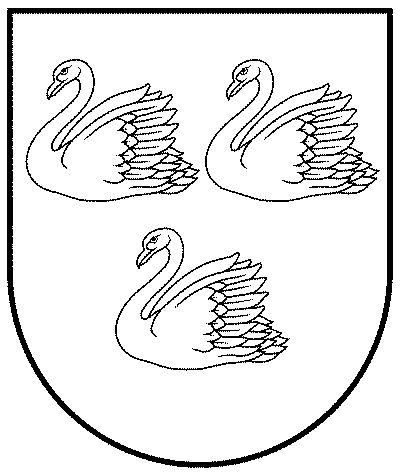 GULBENES NOVADA PAŠVALDĪBAReģ.Nr.90009116327Ābeļu iela 2, Gulbene, Gulbenes nov., LV-4401Tālrunis 64497710, mob.26595362, e-pasts: dome@gulbene.lv, www.gulbene.lv2023.gada 29.jūnijā                                  Nr. GND/2023/                                  (protokols Nr. ; .p.)